		AAUW PALM BEACH COUNTY BRANCH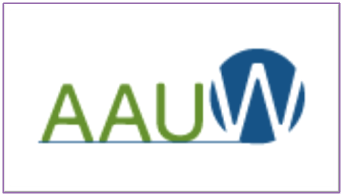 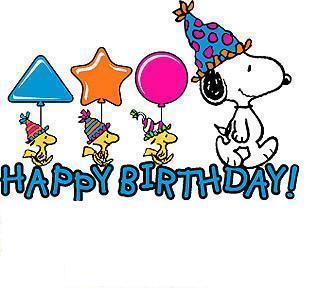 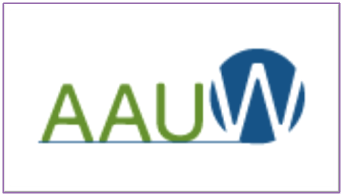 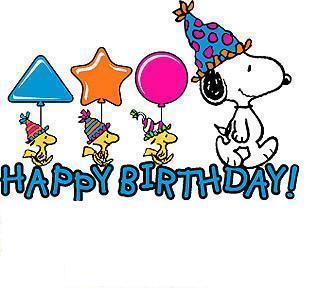 1734 S. Congress Ave., Palm Springs, FL  33461http://palmbeach-fl.aauw.net/   T: (561) 642-4720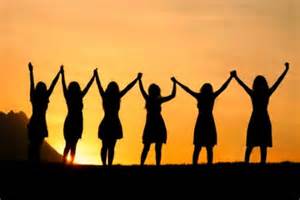 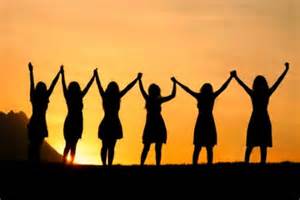 FUN!!Theater: Duncan or Eissey Theater, Maltz Theater (Jupiter), Crest (National Geographic Speakers)Norton MuseumSociety Four ArtsGift baskets at Holiday party – use has presentsTea: Serenity, Flagler, Chesterfield, Breakers (harpist) – invite Northern Palm BeachesDay trips: Mounts (Box Lunch), Morikami, Zoo, Science Museum, Vizcaya (bus?)Salt StationCocktails and Convos – Jardin, Blind Monk, Brio, RendezvousFundraisers:Artisans on the Avenue (Betty Wilson) Wine and CheeseZoo – has restaurantTeaLuncheonNo event – just pay moneyPay $5.00 extra per event towards fundraiserScavenger HuntSpeaker:  Lori Berman, Lois Frankel(561-998-9045 – Felicia Goldstein), Linda Geller SchwartzMiscellaneous -Most members thought $60.00 was an acceptable amount to pay for a fundraiser luncheonLuncheon Locations: Callaro’s, Hacienda, Croquet Club, Zoo, Duffy’sPoste Haste               September, 2017  